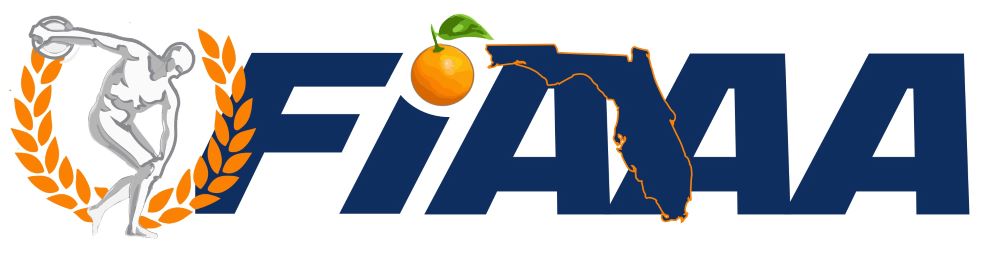 44th FIAAA State ConferenceApril 29 - May 2, 2022Orlando Airport Marriott-Lakeside“Re-Engaging the Student-Athlete in 2022” (Face coverings are “highly” recommended)Friday, April 29th:7:00 am - 12:00 pm:  Early Bird Golf Tournament Presented by BSN & School Insurance of FL.              (Eagle Creek Golf Club)       (Separate Pre-Registration Required!)8:00 am - 12:00 pm: Leadership Training Institute Session #1  (Separate Pre-Registration Required!)LTC 508:  Legal Issues III (Hazing, Disabilities, Employment, & Labor Law)                                                            (Vista A))LTC 611:  Concepts & Strategies for Interscholastic Fundraising, Marketing, Promotions & Booster Clubs               (Vista B) 	11:00 am: Pre-Conference Meeting with Hotel Staff (Chiles, Gillis, Gabriel, Miyares, Colby, Getty) 	                         (Crimson)2:00 pm - 6:00 pm:  Leadership Training Institute Session #2    (Separate Pre-Registration Required!)LTC 502:  Strategies for Organizational Management                                                                                                     (Vista A)LTC 504:  Legal Issues I (Risk Management)                                                                                                                 (Vista B) LTC 631:  Emergency Management of Interscholastic Athletic Events                                                                          (Vista C)LTC 790:  Leadership Training Instructional Methods & Techniques                                                            	             (Vista D)											2:00 pm – 8:00 pm:     Vendor Set Up                   3:00 pm --6:00 pm:     County Athletic Directors Meeting – Moderator is Valerie Miyares, CAA, Palm Beach Co.      (Augusta A,B)5:00 pm – 6:00 pm:     CAA Study Session								                                 (Oak)6:15 pm - 7:15 pm:     FIAAA Board of Directors Meeting      						                (Capri)7:30 pm 	        Registration packets stuffing 					       	                    (Augusta A,B)		        Silent Auction and Door prizes items turned in    				               (Exec. Conf. Rm)                   		        Higher Ed Committee Meeting                                                                                                                    (Pine)          Sportsmanship Committee Meeting 				                                                             (Cove)8:00 pm-9:00 pm: “Early Bird” Registration Pick Up & Corn Hole Tournament Sign-Up                     (Conference Center Foyer)Saturday, April 30th: 7:30 am - 11:30 am:  Leadership Training Institute Session #3      (Separate Pre-Registration Required!)LTC 503:  Enhancing Organization Management                                                                                                            (Vista A)LTC 506:  Legal Issue II (Title IX and Sexual Harassment)                                                                                           (Vista B)LTC 510:  Legal Issues IV (Social Media, Transgender, Event Management, Pregnant/Parenting, Int Prop.                (Vista C)LTC 715:  Appropriate Professional Boundaries:  Identifying, Implementing, & Maintaining                                      (Vista D)                     	              	 										8:00 am - 12:00 pm:   Mandy Stoll Silent Auction Set Up 						                   (Vendor Area)9:00 am - 12:00 pm:  CAA Exam	(Separate Pre-Registration Required!)				                                 (Pine)9:00 am - 12:00 pm:  Vendor Exhibits Open 					                                                (Vendor Area)9:00 am - 11:30 am:   Conference Registration Pick Up and Corn Hole Tournament Sign Up	      (Conference Registration Desk) 11:00 am - 11:30 am:  1st Time Attendees Orientation 						                    (Augusta A/B)   **First time attendees will receive a free LTI class (Any 500 Level Course) for attending this session/ Spring 2023**(Andy Chiles, Executive Director- Rocky Gillis, President – Marcus Gabriel, President Elect) 11:30 am - 12:15 pm:  Lunch on Your Own12:15 pm - 1:00 pm:   Conference Kick Off (Vendor Area Closed)			                                           (Vista Ballroom) Welcome:  Rocky Gillis CAA, President and Marcus Gabriel, President-ElectIntroduction of FIAAA Executive Director and Board of DirectorsHighlight of 44th.  Conference and Past-Presidents IntroductionIntroduction of Corporate Sponsors:  Russell Wambles, CMAA, Chair, Corporate Committee1:00 pm-1:30 pm:  Conference Opening Keynote Speaker (Vendor Area Closed)			               (Vista Ballroom)   Dr. Karissa Niehoff – Executive Director at National Federation of State High School Associations1:35 pm:  DOOR PRIZE DRAWING #1						                                                (Vendor Area)1:30 pm-4:00 pm:  Conference Registration Pick Up  					     (Conference Registration Desk))1:30 pm:  Round 1 of Corn Hole Tournament Presented by Varsity 		                                           (Outside Adjacent to Pool)1:30 pm - 9:00 pm   Vendor Exhibits Open 							             (Grand Ballroom)1:30 pm - 8:00 pm:  Mandy Stoll Silent Auction							             (Grand Ballroom)1:30 pm - 5:30 pm:  Conference Gift Pick Up 					                                               (Vendor Area)1:50 pm-2:30 pm:  Breakout Session #1 (please choose one session to attend)1.1   Putting your Program “Over the Top” – Great Ideas from Master AD’s 			              (Vista A)                           1.2   Getting Involved in the FIAAA and the NIAAA   						              (Vista B)1.3   How to Evaluate the Knowledge of Coaches When Hiring                                                                                 (Vista C) 1.4   Professional Networking Opportunities & Resources Available in Athletic Administration   	              (Vista D)1.5   Tips for AD Efficiency: Staying on Top of It                  					      (Augusta A/B)2:40 pm-3:20 pm:  Breakout Session #2 (please choose one session to attend)2.1 Past, Present & Future of Title IX 					                             	              (Vista A)2.2 Time Management & Organizational Tips for the Modern AD		 			              (Vista B)               2.3 Social Media /Tech Programs for You	 							              (Vista C)2.4 Building a Great Relationship with your Officials				             		              (Vista D)2.5 Be in Compliance with Title IX & Gender Equity     				                                  (Augusta A/B)3:30 pm:  DOOR PRIZE DRAWING #2 						                                                 (Vendor area)				3:45 pm-4:25 pm:  Breakout Session #3 (please choose one session to attend)3.1 Building Sportsmanship	                                                                                                                                 (Vista A)                                               3.2 Booster Clubs in High Schools								              (Vista B)3.3 New ADs Toolbox:  Learning What You Don’t Know You Don’t Know 			                            (Vista C)3.4 The Coach’s Evaluation Process	 		     					              (Vista D)3.5 The Development of Culture through the MVP Process						      (Augusta A/B)    4:35 pm-5:15 pm:  Breakout Session #4 (choose one session to attend) 4.1 NCAA Update 										              (Vista A)                      4.2 Social Media and Marketing 								                           (Vista B)	      4.3 Booster Club Alternatives and Sponsorships    	                                        				             (Vista C)     4.4 Developing Coaches, Empowering Leaders, Creating Culture	 		                                         (Vista D)4.5 Retirement Update – Planning for Your Next Chapter 			 		                    (Augusta A,B)    5:30 pm:  DOOR PRIZE DRAWING #3     							    	     (Vendor Area)5:45 pm – 8:30 pm:  Vendor Reception 				                                                                             (Vendor Area)	                                                          Golf Tournament Awards PresentationCorn Hole Tournament Awards Presented by Varsity6:15 pm:  Corn Hole Tournament Presented by Varsity		                                           (Outside Adjacent to Pool)7:15 pm:  DOOR PRIZE DRAWING #4/ 50/50 Raffle						                   (Vendor Area)Sunday, May 1st: 7:45 am - 9:15 am:  Leadership Council Meeting    FIAAA, FHSAA, FACA, FCIS Council Members 		                 (Cove)8:00 am – 8:30 am:   Continental Breakfast with the Vendors 						     (Vendor Area)	8:00 am - 12:00 pm:  Vendor Exhibits Open							                   (Vendor Area)8:00 am - 9:30 am:    Conference Registration/ Conference Gift Pick Up			        (Conference Registration Desk8:00 am - 12:30 pm:  Mandy Stoll Silent Auction							             (Grand Ballroom)8:15 am-8:55 am:  Breakout Session #5 (choose one session to attend) (Repeats)5.1 Past, Present & Future of Title IX 					                             	             (Vista A).5.2 Time Management & Organizational Tips for the Modern AD		 			             (Vista B)5.3 Social Media /Tech Programs for You	 							             (Vista C)5.4 Tips for AD Efficiency: Staying on Top of It                    		                                                      (Vista D)                   9:15 am:  DOOR PRIZE DRAWING #5 								              (Vendor Area)9:40 am – 10:10 am:	FHSAA General Session #1                                                                                                 (Vista Ballroom)FHSAA Staff 10:20 am: Door Prize Drawing									              ((Vista Ballroom)10:30am – 12:00pm	FHSAA General Session #2                                                                                                    Eligibility & Compliance ServicesCraig Damon, FHSAA Associate Executive Director for Eligibility & ComplianceScott Jamison, FHSAA Director of Eligibility & Compliance12:00 pm – 1:30 pm:   LUNCH ON YOUR OWN1:30pm – 2:15pm	FHSAA General Session #3                                                                                                  (Vista Ballroom) Home CampusShanell Young, FHSAA Coordinator of Technology2:30pm – 3:30pm	FHSAA General Session #4                                                                                                  (Vista Ballroom)Administrative & Financial ServicesJamie Rohrer, Associate Executive Director for Administrative ServicesBrandi Waters, Associate Executive Director for Financial Services3:30 pm:  DOOR PRIZE DRAWING #7 								                  (Vendor Area)3:45pm – 4:45pm	FHSAA General Session #5                                                                                                   (Vista Ballroom)Athletic ServicesJustin Harrison, Associate Executive Director for Athletic ServicesFHSAA Staff5:30 pm – 6:30 pm: Chuck Holland Past-Presidents Meeting 						     (Augusta A/B)	                     Lauren Otero7:00 pm:     FIAAA Awards Banquet & Hall of Fame Induction 			                                          (Grand Ballroom)      Presented by Hometown Ticketing      *Included in Your Registration Fee/Pre-Registration Required*   *Business Attire2022 FIAAA Awards Master of Ceremonies: Lauren Otero, CMAA, FIAAA Awards Committee ChairMandy Stoll Scholar Athlete Awards: Presented By: Tammie Talley, CAA, FIAAA Higher Ed Committee Dorothy Brunson Special Service AwardFIAAA Lifetime Membership AwardsNIAAA Frank Kovaleski Professional Development Award Nominee NIAAA State Award of Merit Chris Hixon Exemplary Sportsmanship Awards FIAAA Sectional Athletic Director of the Year Award Wayne Taylor Distinguished Service Award Dr. Clarence Noe Outstanding Athletic Administrator of the Year AwardInvocation: Ron Allan, FIAAA ChaplainDinner2022 Hall of Fame Inductions:Master of Ceremony by Scott Drabczyk, CMAA, FIAAA Hall of Fame Chair  Following Banquet to 11:00 pm Evening Social with Hometown Ticketing                                                                            (Capri)	Monday, May 2nd :8:30 am:  Conference Breakfast & FIAAA Annual Meeting                                                                            (Grand Ball Room)       *Included in Your Registration Fee/Pre-Registration Required* Call to Order – Rocky Gillis, CAA, PresidentInvocation – Ron Allan, ChaplainApproval of 2021 Annual Meeting Minutes – Tammie Talley, CAA, SecretaryTreasurer’s Report – Jay Getty, TreasurerYear of Service Recognition – Ron Allan, Membership Services Committee ChairConstitutional Revisions – Mike Colby, CMAA, Constitution Committee ChairOutgoing Board Member Recognition – Rocky Gillis, CAA, PresidentOutgoing President’s Award – Andy Chiles, CMAA, FIAAA Executive DirectorPresentation of Slate of Officers – Lauren Otero, CMAA, Nominating Committee ChairNominations, Election & Installation of 2022-23 Officers – Andy Chiles, CMAA, FIAAA Executive DirectorRemarks by new PresidentNew BusinessAdjournment           9:15 am-10:15 am:  Closing General Session 				                                                       (Grand Ball Room)			                Sports Law Year in Review, John Palmerini, Associate General Counsel, Orange Co. Public Schools –             (Orlando, FL) 10:15 am: NIAAA Charity Initiative Make A Wish Foundation                                   			            (Grand Ball Room)  Russell Wambles, CMAA, Chair, Corporate Committee10:20 am:  DOOR PRIZE DRAWING #8, 50/50 Raffle                                      	                                        (Grand Ball Room)		                Immediately following Breakfast: FIAAA Board of Directors Post Conference Board Meeting 	                    				     (Augusta A/B)